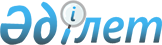 Қазақстан Республикасы Үкіметінің "Халықты жұмыспен қамту туралы" Қазақстан Республикасының 2001 жылғы 23 қаңтардағы Заңын іске асыру жөніндегі шаралар туралы" 2001 жылғы 19 маусымдағы № 836 және "Қазақстан Республикасына шетелдік жұмыс күшін тартуға арналған квотаны белгілеу қағидаларын және Шетелдік қызметкерге жұмысқа орналасуға және жұмыс берушілерге шетелдік жұмыс күшін тартуға рұқсат берудің қағидалары мен шарттарын бекіту және "Халықты жұмыспен қамту туралы" Қазақстан Республикасының 2001 жылғы 23 қаңтардағы Заңын іске асыру жөніндегі шаралар туралы" Қазақстан Республикасы Үкіметінің 2001 жылғы 19 маусымдағы № 836 қаулысына өзгеріс енгізу туралы" 2012 жылғы 13 қаңтардағы № 45 қаулыларына өзгерістер енгізу туралыҚазақстан Республикасы Үкіметінің 2013 жылғы 8 қарашадағы № 1188 қаулысы.
      Қазақстан Республикасының Үкіметі ҚАУЛЫ ЕТЕДІ:
      1. Қазақстан Республикасы Үкіметінің кейбір шешімдеріне мынадай өзгерістер енгізілсін:
      1) Күші жойылды – ҚР Үкіметінің 11.08.2018 № 502 (алғашқы ресми жарияланған күнінен бастап қолданысқа енгізіледі) қаулысымен.

      2)  Күші жойылды - ҚР Үкіметінің 25.01.2017 № 15 (алғашқы ресми жарияланған күнінен бастап қолданысқа енгізіледі) қаулысымен.

      Ескерту. 1-тармаққа өзгеріс енгізілді - ҚР Үкіметінің 25.01.2017 № 15 (алғашқы ресми жарияланған күнінен бастап қолданысқа енгізіледі);11.08.2018 № 501 (алғашқы ресми жарияланған күнінен бастап қолданысқа енгізіледі) қаулыларымен.


      2. Осы қаулы алғашқы ресми жарияланғанынан кейін күнтізбелік он күн еткен соң қолданысқа енгізіледі.
					© 2012. Қазақстан Республикасы Әділет министрлігінің «Қазақстан Республикасының Заңнама және құқықтық ақпарат институты» ШЖҚ РМК
				
Қазақстан Республикасының
Премьер-Министрі
С. Ахметов